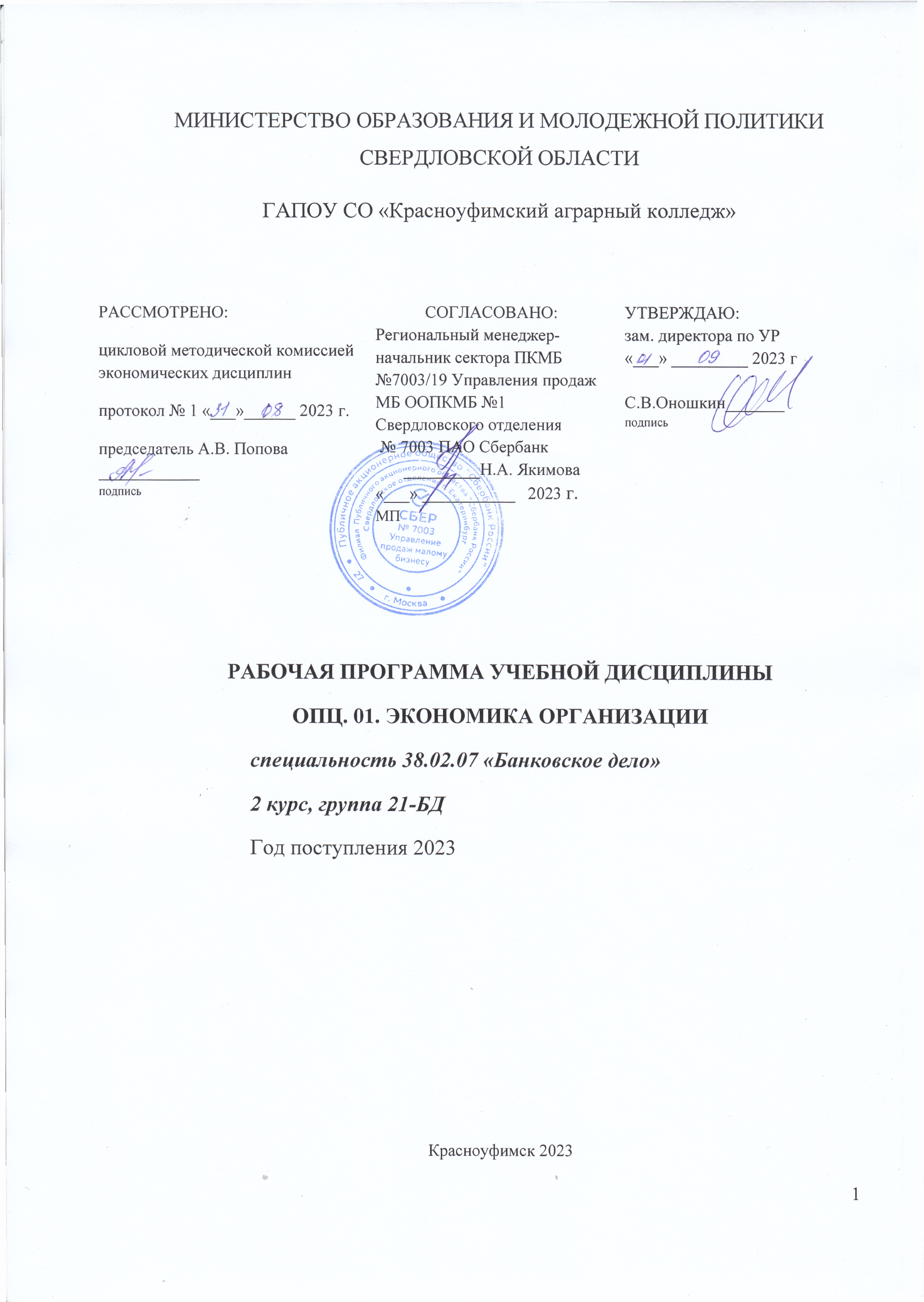 МИНИСТЕРСТВО ОБРАЗОВАНИЯ И МОЛОДЕЖНОЙ ПОЛИТИКИ СВЕРДЛОВСКОЙ ОБЛАСТИГАПОУ СО «Красноуфимский аграрный колледж»РАБОЧАЯ ПРОГРАММА УЧЕБНОЙ ДИСЦИПЛИНЫОПЦ. 01. ЭКОНОМИКА ОРГАНИЗАЦИИспециальность 38.02.07 «Банковское дело»2 курс, группа 21-БДГод поступления 2023                                                                           Красноуфимск 2023Рабочая программа учебной дисциплины составлена в соответствии с примерной программой, разработанной на основе Федерального государственного образовательного стандарта среднего профессионального образования по специальности 38.02.07 Банковское дело, (базовая и углубленная подготовка) укрупненной группы специальностей Экономика и управление, утвержденного 5 февраля 2018 года № 67, с учетом программы воспитания по специальности «Банковское дело»Разработчик:Снежко Светлана Валерьевна, преподаватель ГБПОУ СО «Красноуфимский аграрный колледж»СОДЕРЖАНИЕ1. ОБЩАЯ ХАРАКТЕРИСТИКА РАБОЧЕЙ ПРОГРАММЫ УЧЕБНОЙ ДИСЦИПЛИНЫ «ОПЦ.01 Экономика организации»1.1. Место дисциплины в структуре основной образовательной программы: 		Учебная дисциплина ОПЦ.01 Экономика организации является обязательной частью общепрофессионального цикла основной образовательной программы в соответствии с ФГОС 38.02.07 «Банковское дело» по специальности специалист банковского дела.	Учебная дисциплина ОПЦ.01 Экономика организации обеспечивает формирование профессиональных и общих компетенций по всем видам деятельности ФГОС по специальности 38.02.07 «Банковское дело». Особое значение дисциплина имеет при формировании и развитии ОК 01. Выбирать способы решения задач профессиональной деятельности применительно к различным контекстам.ОК 02. Осуществлять поиск, анализ и интерпретацию информации, необходимой для выполнения задач профессиональной деятельности.ОК 03. Планировать и реализовывать собственное профессиональное и личностное развитие.ОК 04. Работать в коллективе и команде, эффективно взаимодействовать с коллегами, руководством, клиентами.ОК 05. Осуществлять устную и письменную коммуникацию на государственном языке Российской Федерации с учетом особенностей социального и культурного контекста.ОК 09. Использовать информационные технологии в профессиональной деятельности.ОК 10. Пользоваться профессиональной документацией на государственном и иностранном языках.ОК 11. Использовать знания по финансовой грамотности, планировать предпринимательскую деятельность в профессиональной сфере.ПК 2.1.Оценивать кредитоспособность клиента1.2. Цель и планируемые результаты освоения дисциплины:  В рамках программы учебной дисциплины обучающимися осваиваются умения и знания2. СТРУКТУРА И СОДЕРЖАНИЕ УЧЕБНОЙ ДИСЦИПЛИНЫ2.1. Объем учебной дисциплины и виды учебной работы2.2. Тематический план и содержание учебной дисциплины .3. УСЛОВИЯ РЕАЛИЗАЦИИ ПРОГРАММЫ УЧЕБНОЙ ДИСЦИПЛИНЫ3.1. Для реализации программы учебной дисциплины  должны быть предусмотрены следующие специальные помещения:Кабинет экономики организации, бухгалтерского учета, бухгалтерского учета и налогообложения3.2. Информационное обеспечение реализации программы3.2.1. Печатные издания:Конституция Российской Федерации от 12.12.1993 (действующая редакция);Гражданский кодекс Российской Федерации в 4 частях (действующая редакция);Кодекс Российской Федерации об административных правонарушениях от 30.12.2001 № 195-ФЗ (действующая редакция);Налоговый кодекс Российской Федерации в 2 частях (действующая редакция);Трудовой кодекс Российской Федерации от 30.12.2001 № 197-ФЗ (действующая редакция);Грибов В.Д. Экономика организации (предприятия) / В. Д. Грибов, В.П. Грузинов, В.А. Кузьменко. — М.: Издательство КноРус, 2014.3.2.2. Электронные издания (электронные ресурсы)Единое окно доступа к образовательным ресурсам http://window.edu.ru/Министерство образования и науки РФ ФГАУ «ФИРО» http://www.firo.ru/Портал «Всеобуч»- справочно-информационный образовательный сайт, единое окно доступа к образовательным ресурсам –http://www.edu-all.ru/Экономико–правовая библиотека [Электронный ресурс]. — Режим доступа: http://www.vuzlib.net.3.2.3. Дополнительные источники Информационно правовой портал http://konsultant.ru/Информационно правовой портал http://www.garant.ru/Официальный сайт Министерства Финансов Российской Федерации https://www.minfin.ru/Официальный сайт Федеральной налоговой службы Российской Федерации https://www.nalog.ru/Официальный сайт Пенсионного фонда России http://www.pfrf.ru/Официальный сайт Фонда социального страхования http://fss.ru/Официальный сайт Фонда обязательного медицинского страхования http://www.ffoms.ru/Официальный сайт Центрального Банка Российской Федерации http://www.cbr.ru/Официальный сайт Президента России - http://www.kremlin.ru4. КОНТРОЛЬ И ОЦЕНКА РЕЗУЛЬТАТОВ ОСВОЕНИЯ УЧЕБНОЙ ДИСЦИПЛИНЫКОНТРОЛЬНО-ОЦЕНОЧНЫЕ СРЕДСТВАУЧЕБНОЙ ДИСЦИПЛИНЫЭКОНОМИКА ОРГАНИЗАЦИИСпециальность  38.02.07 «Банковское дело»2 курс, группа21 БДСОДЕРЖАНИЕ4.1 ПАСПОРТ КОМПЛЕКТА КОНТРОЛЬНО-ОЦЕНОЧНЫХ СРЕДСТВ4.1.1 КОНТРОЛЬ И ОЦЕНКА РЕЗУЛЬТАТОВ ОСВОЕНИЯ ДИСЦИПЛИНЫПредметом оценки освоения учебной дисциплины (УД) являются умения и знания. Контроль и оценка этих дидактических единиц осуществляются с использованием следующих форм и методов:Таблица 1 – Формы и методы контроля и оценки дидактических единицОценка освоения УД предусматривает использование пятибалльной системы оценки.4.1.2 ФОРМЫ ПРОМЕЖУТОЧНАЯ АТТЕСТАЦИИТаблица 2 - Запланированные формы промежуточной аттестации4.1.3 ОПИСАНИЕ ПРОЦЕДУРЫ ЭКЗАМЕНА Процедура экзамена устанавливает уровень сформированности следующихОК и ПКОК 01. Выбирать способы решения задач профессиональной деятельности применительно к различным контекстам.ОК 02. Осуществлять поиск, анализ и интерпретацию информации, необходимой для выполнения задач профессиональной деятельности.ОК 03. Планировать и реализовывать собственное профессиональное и личностное развитие.ОК 04. Работать в коллективе и команде, эффективно взаимодействовать с коллегами, руководством, клиентами.ОК 05. Осуществлять устную и письменную коммуникацию на государственном языке Российской Федерации с учетом особенностей социального и культурного контекста.ОК 09. Использовать информационные технологии в профессиональной деятельности.ОК 10. Пользоваться профессиональной документацией на государственном и иностранном языках.ОК 11. Использовать знания по финансовой грамотности, планировать предпринимательскую деятельность в профессиональной сфере.ПК 2.1.Оценивать кредитоспособность клиентаУменийУмения: определять организационно-правовые формы организаций;находить и использовать необходимую экономическую информацию;определять состав материальных, трудовых и финансовых ресурсов организации;заполнять первичные документы по экономической деятельности организации;рассчитывать по принятой методике основные технико-экономические показатели деятельности организации.Количество заданий для студента: два теоретических вопроса и практическое задание.Время выполнения каждого задания и максимальное время на экзамен:Задание № 1- 10  мин.Задание № 2- 10 мин.Практической задание – 10 мин. Всего на экзамен  30  мин.Условия выполнения заданийПомещение: учебная аудитория.Требования охраны труда: инструктаж по технике безопасности.Оборудование: калькулятор для выполнения расчетов.Перечень справочной и нормативной литературы для использования на экзамене:1. Формы отчетности о финансово-экономическом состоянии товаропроизводителей агропромышленного комплекса4.1.4 КРИТЕРИИ ОЦЕНКИ НА ЭКЗАМЕНЕТаблица 4 – Критерии оценки на экзаменеКритерии оценки:  0 признак не проявлен1 признаки имеет единственное проявление2 признак имеет частичное проявление3 признак проявлен не в полном объеме4 признак проявлен в полном объеме4.2. КОМПЛЕКТ «ПРОМЕЖУТОЧНАЯ АТТЕСТАЦИЯ»4.2.1 Экзаменационные вопросы 1.Роль дисциплины «Экономика организации» в процессе освоения основной профессиональной образовательной программы по специальности. Связь с другими дисциплинами, с теорией и практикой рыночной экономики. 2.Роль и значение отрасли в системе рыночной экономики. 3. Признаки отрасли и показатели развития, современное состояние. 4.Сущность организации, как основного звена экономики отраслей. Понятие и основные признаки организации, юридического лица, основные принципы построения экономической системы организации. 5.Классификация организаций. Механизм функционирования организации.6. Внутренняя и внешняя среда предприятия7.Понятие предпринимательства, основные виды предпринимательства. 8.Организационно-правовые формы хозяйствования - основные характеристики и принципы функционирования9.Производственная структура организации  и ее элементы.10.Производственный процесс: понятие, содержание, структура, принципы организации. 11.Производственный цикл, его структура, длительность, пути сокращения.12. Методы организации производства.11.Размещение как форма общественного разделения труда.12.Понятие специализации. Виды, формы специализации. 13.Структура товарной продукции, методика ее определения.14.Понятие уровня специализации, его виды.15.Значение и использование земли.16.Особенности земли как главного средства производства.17. Состав, структура и состояние земельных ресурсов.18.Понятие государственного земельного кадастра.19.Порядок ведения государственного земельного кадастра.20.Мониторинг земель: понятие и задачи.21.Понятие и методика оценки земли.22.Дифференциальная земельная рента: понятие, виды.23.Показатели эффективности использования земли.24.Понятие капитала и имущества предприятия.25.Структура капитала: основной и оборотный26.Понятие материально-вещественных и нематериальных элементов имущества. Движимое и недвижимое имущество.27. Понятие и классификация основного капитала.28. Оценка основных фондов.29. Износ и амортизация основных фондов: понятие. Виды износа.30.Воспроизводство основных фондов. 31.Показатели эффективности использования основных фондов.32.Состав и структура оборотного капитала. Кругооборот оборотных средств.33.Материальные ресурсы и показатели их использования. 34.Показатели эффективности использования оборотных средств.35.Проблемы обновления материально-технической базы организаций.36.Источники и структура капитальных вложений. 37.Сущность инвестиций и их значение для развития организаций38.Понятие аренды и лизинга39.Нематериальные активы: понятие и классификация40.Состав и структура трудовых ресурсов организации.41.Производительность труда: понятие, значение, методы измерения.42.Показатели уровня производительности труда. Факторы роста производительности труда43.Сущность и принципы нормирования труда.44.Виды норм труда, их определение.45.Способы и методы нормирования.46.Принципы оплаты труда. 47.Тарифная и бестарифная системы оплаты труда. 48.Формы и системы оплаты труда. 49.Фонд оплаты труда и его структура.50. Основные элементы и системы премирования работников.51.Понятие и состав издержек производства и реализации продукции. 52.Классификация производственных затрат.53.Цена и ее функции. 54.Виды цен и их классификация. Состав и структура цен.55.Прибыль предприятия, ее сущность и формирование. Факторы, влияющие на прибыль. 56.Распределение и использование прибыли.57.Виды и показатели рентабельности. Методика расчета уровня рентабельности.58.Понятие финансов организации, их значение и функции. 59.Финансовые ресурсы организации, их источники. Управление финансовыми ресурсами организации60.Сущность и принципы планирования. 61.Виды планирования. 62.Сущность и показатели эффективности деятельности организации. 4.2.2 Типовые практические задания1.Цена приобретения единицы оборудования 7 млн. руб.; транспортно-монтажные затраты 1,2 млн. руб.; норма амортизации 12,5%, период эксплуатации 15 лет. Определите первоначальную  и остаточную стоимость основных производственных фондов.2.В 2015 г. организация произвела продукции на сумму 980 млн. руб., среднегодовая стоимость ее основных производственных фондов составила 400 млн. руб. В 2016 г. выпущено продукции на сумму 890 млн. руб., среднегодовая стоимость основных производственных фондов организации — 500 млн. руб. Необходимо определить, как изменилась фондоёмкость (в %).3.В 2015 г. организация изготовила изделий на сумму 980 млн. руб., среднегодовая стоимость ее основных производственных фондов составила 400 млн. руб. В 2016 г. выпущено продукции на сумму 890 млн. руб., среднегодовая стоимость основных производственных фондов организации — 500 млн. руб. Необходимо определить, как изменилась фондоотдача (в%).4.На начало года стоимость основных средств фирмы составляла 8500 млн. руб. В течение года списано в связи с износом основных средств на сумму 700 млн. руб. и введено в действие новых основных средств на сумму 500 млн. руб. Годовой объем товарной продукции составил 22 700 млн. руб. при среднегодовой численности 2310 человек. Определите фондовооруженность предприятия. Сделать вывод.5. Оборудование было приобретено по полной первоначальной стоимости 120 тыс. руб. Срок полезного использования – 1,5 года. Рассчитать величину амортизационных отчислений для налогового учета линейным методом.6. Определите дополнительный объем продукции в планируемом году при тех же оборотных средствах, если число оборотов увеличивается на один. Исходные данные: выпуск продукции в базисном году - 30 тыс. руб.; средний размер оборотных средств в базисном году - 10 тыс. руб.7. В отчетном году сумма нормируемых оборотных средств на предприятии составила 100000 руб. Длительность одного оборота оборотных средств – 35 дней. В будущем году объем реализуемой продукции увеличился на 5%. На сколько дней сократиться время одного оборота при той же величине нормируемых оборотных средств. РАССМОТРЕНО:цикловой методической комиссией экономических дисциплинпротокол № 1 «___»______ 2023 г. председатель А.В. Попова ____________подпись СОГЛАСОВАНО:Региональный менеджер-начальник сектора ПКМБ №7003/19 Управления продаж  МБ ООПКМБ №1 Свердловского отделения № 7003 ПАО Сбербанк_________Н.А. Якимова«___» ___________   2023 г.МПУТВЕРЖДАЮ: зам. директора по УР«___» _________ 2023 гС.В.Оношкин_______подпись  ОБЩАЯ ХАРАКТЕРИСТИКА РАБОЧЕЙ ПРОГРАММЫ УЧЕБНОЙ ДИСЦИПЛИНЫСТРУКТУРА И СОДЕРЖАНИЕ УЧЕБНОЙ ДИСЦИПЛИНЫУСЛОВИЯ РЕАЛИЗАЦИИ УЧЕБНОЙ ДИСЦИПЛИНЫКОНТРОЛЬ И ОЦЕНКА РЕЗУЛЬТАТОВ ОСВОЕНИЯ УЧЕБНОЙ ДИСЦИПЛИНЫКод ПК, ОКУменияЗнанияОК 01распознавать задачу и/или проблему в профессиональном и/или социальном контексте; анализировать задачу и/или проблему и выделять её составные части; определять этапы решения задачи; выявлять и эффективно искать информацию, необходимую для решения задачи и/или проблемы;составить план действия; определить необходимые ресурсы;владеть актуальными методами работы в профессиональной и смежных сферах; реализовать составленный план; оценивать результат и последствия своих действий (самостоятельно или с помощью наставника)актуальный профессиональный и социальный контекст, в котором приходится работать и жить; основные источники информации и ресурсы для решения задач и проблем в профессиональном и/или социальном контексте;алгоритмы выполнения работ в профессиональной и смежных областях; методы работы в профессиональной и смежных сферах; структуру плана для решения задач; порядок оценки результатов решения задач профессиональной деятельности; методологические основы организации и ведения бухгалтерского учета в кредитных организациях; краткая характеристика основных элементов учетной политики кредитной организации.ОК 02определять задачи для поиска информации; определять необходимые источники информации; планировать процесс поиска; структурировать получаемую информацию; выделять наиболее значимое в перечне информации; оценивать практическую значимость результатов поиска; оформлять результаты поисканоменклатура информационных источников применяемых в профессиональной деятельности; приемы структурирования информации; формат оформления результатов поиска информации; задачи и требования к ведению бухгалтерского учета в кредитных организациях.ОК 03определять актуальность нормативно-правовой документации в профессиональной деятельности; применять современную научную профессиональную терминологию; определять и выстраивать траектории профессионального развития и самообразования;ориентироваться в плане счетов, группировать счета баланса по активу и пассиву; присваивать номера лицевым счетам.содержание актуальной нормативно-правовой документации; современная научная и профессиональная терминология; возможные траектории профессионального развития и самообразования; нормативно-правовое регулирование бухгалтерского учета в банках; принципы построения, структуру и содержание разделов плана счетов бухгалтерского учета кредитных организаций, порядок нумерации лицевых счетов.ОК 04организовывать работу коллектива и команды; взаимодействовать с коллегами, руководством, клиентами в ходе профессиональной деятельностипсихологические основы деятельности коллектива, психологические особенности личности; основы проектной деятельности; функции подразделений бухгалтерской службы в кредитных организациях.ОК 05грамотно излагать свои мысли и оформлять документы по профессиональной тематике на государственном языке, проявлять толерантность в рабочем коллективе; составлять документы аналитического учета и анализировать содержание документов синтетического учетаособенности социального и культурного контекста; правила оформления документов и построения устных сообщений; основные принципы организации документооборота, виды банковских документов и требования к их оформлению, порядок их хранения; характеристика документов синтетического и аналитического учета.ОК 09применять средства информационных технологий для решения профессиональных задач; использовать современное программное обеспечениесовременные средства и устройства информатизации; порядок их применения и программное обеспечение в профессиональной деятельностиОК 10понимать общий смысл четко произнесенных высказываний на известные темы (профессиональные и бытовые), понимать тексты на базовые профессиональные темы; участвовать в диалогах на знакомые общие и профессиональные темы; строить простые высказывания о себе и о своей профессиональной деятельности; кратко обосновывать и объяснить свои действия (текущие и планируемые); писать простые связные сообщения на знакомые или интересующие профессиональные темыправила построения простых и сложных предложений на профессиональные темы; основные общеупотребительные глаголы (бытовая и профессиональная лексика); лексический минимум, относящийся к описанию предметов, средств и процессов профессиональной деятельности; особенности произношения; правила чтения текстов профессиональной направленностиОК 11презентовать идеи открытия собственного дела в профессиональной деятельности.основы финансовой грамотности; порядок выстраивания презентации.ПК 2.1Оценивать кредитоспособность клиентаАнализировать финансовое положение заемщика – юридического лицаЛР 13 Соблюдающий в своей профессиональной деятельности этические принципы: честности, независимости, профессионального скептицизма, противодействия коррупции и экстремизму, обладающий системным мышлением и умением принимать решение в условиях риска и неопределенностиСоблюдать в своей профессиональной деятельности этические принципы: честности, независимости, профессионального скептицизма, противодействия коррупции и экстремизму, обладающий системным мышлением и Нормативно – правовые документы регулирующие и регламентирующие банковскую деятельность, уметь принимать решение в условиях риска и неопределенностиЛР 14Готовый соответствовать ожиданиям работодателей: проектно-мыслящий, эффективно взаимодействующий с членами команды и сотрудничающий с другими людьми, осознанно выполняющий профессиональные требования, ответственный, пунктуальный, дисциплинированный, трудолюбивый, критически мыслящий, нацеленный на достижение поставленных целей; демонстрирующий профессиональную жизнестойкостьДостигать поставленные цели, соответствовать ожиданиям работодателей: проектно-мыслить, эффективно взаимодействовать с членами команды и сотрудничать с клиентами банка,Этику профессиональной деятельностиЛР 15Сохранение традиций и поддержание престижа своей образовательной организацииПринимать участие в мероприятиях и конкурсах разного уровняПринимать участие в мероприятиях и конкурсах разного уровняЛР 16Соблюдать дисциплину трудаСоблюдать правила внутреннего распорядка организацииСоблюдать правила внутреннего распорядка организацииВид учебной работыОбъем часовОбъем образовательной программы учебной дисциплины57в том числе:в том числе:теоретическое обучение7практические занятия18Самостоятельная работа 12Курсовая работа20Консультации4Консультации для выполнения курсовой работы6Промежуточная аттестацияэкзамен№ ппНаименование разделов и темСодержание учебного материала и формы организации деятельности обучающихсяОбъем в часахКоды компетенций, ЛР, формированию которых способствует элемент программы11234Раздел 1. Организация в условиях рынкаРаздел 1. Организация в условиях рынкаРаздел 1. Организация в условиях рынкаРаздел 1. Организация в условиях рынкаРаздел 1. Организация в условиях рынка1.Организация - основное звено экономики1. Предпринимательская деятельность: сущность, виды. 2.Организация: понятие и классификация. 3.Организационно - правовые формы организаций. Объединения организаций.2ОК01-05,09-11ЛР 13-16Раздел 2. Материально-техническая база организацииРаздел 2. Материально-техническая база организацииРаздел 2. Материально-техническая база организацииРаздел 2. Материально-техническая база организации2.Основной капитал  и его роль в производствеСамостоятельная  работа 1 / Консультация  11.Понятие, состав и структура основных средств. 2.Показатели эффективности использования основных средств. 3.Нематериальные активы.4.Понятие износа и амортизация основных средств.5.Способы начисления амортизации2ОК01-05,09-11,ПК 2.1ЛР 13-163.ПЗ 1 Расчёт среднегодовой стоимости основных средств и амортизационных отчислений Рассчитать среднегодовую стоимость основных средств исумму  амортизационных отчислений2ОК01-05,09-11,ПК 2.1ЛР 13-164.ПЗ 2 Расчёт показателей обеспеченности и эффективности использования основных средствРассчитать показателей обеспеченности и эффективности использования основных средств2ОК01-05,09-11,ПК 2.ЛР 13-1615.Оборотный капиталСамостоятельная  работа2 / Консультация  21.Оборотные средства: понятие, состав, структура, источники формирования.2.Показатели эффективности использования оборотных средств. 3.Пути ускорения оборачиваемости.2ОК01-05,09-11,ПК 2.1ЛР 13-166.ПЗ 3 Расчёт норматива оборотных средствРассчитать норматив оборотных средств2ОК01-05,09-11,ПК 2.1ЛР 13-167.ПЗ 4 Расчёт показателей эффективности использования оборотных средствРассчитать показатели эффективности использования оборотных средств2ОК01-05,09-11,ПК 2.1ЛР 13-168.Капитальные вложения и их эффективностьСамостоятельная  работа3Капитальные вложения и их эффективность2ОК01-05,09-11,ПК 2.1ЛР 13-16Раздел 3. Кадры организации и производительность труда. Организация оплаты трудаРаздел 3. Кадры организации и производительность труда. Организация оплаты трудаРаздел 3. Кадры организации и производительность труда. Организация оплаты труда9.Кадры организации и производительность трудаСамостоятельная  работа41.Персонал организации: понятие, классификация. 2.Нормирование труда. 3.Производительность труда. 4.Мотивация труда.2ОК01-05,09-11,ПК 2.1ЛР 13-1610.ПЗ 5 Расчет производительности трудаСущность и принципы оплаты труда. Бестарифная система оплаты труда. Тарифная система и её элементы Рассчитать показатели производительности труда2ОК01-05,09-11,ПК 2.1ЛР 13-1611.Организация оплаты труда1.Сущность и принципы оплаты труда. 2.Бестарифная система оплаты труда. 3.Тарифная система и её элементы.2ОК01-05,09-11,ПК 2.1ЛР 13-1612.ПЗ 6Расчёт заработной платы Рассчитать заработную плату2ОК01-05,09-11,ПК 2.1ЛР 13-16Раздел 4. Издержки, цена, прибыль и рентабельность - основные показатели деятельности экономического субъектаРаздел 4. Издержки, цена, прибыль и рентабельность - основные показатели деятельности экономического субъектаРаздел 4. Издержки, цена, прибыль и рентабельность - основные показатели деятельности экономического субъектаОК01-05,09-11,ПК 2.1ЛР 13-1613.Издержки производстваПонятие себестоимости продукции, её виды. Смета затрат на производство продукции. Группировка затрат по статьям калькуляции.2ОК01-05,09-11,ПК 2.1ЛР 13-1614.ПЗ 7 Расчёт сметы затрат на производствоОформить смету затрат на производство и рассчитать себестоимость единицы продукции2ОК01-05,09-11,ПК 2.1ЛР 13-1615.Цена и ценообразование1.Понятие, функции, виды цен. 2.Порядок ценообразования2ОК01-05,09-11,ПК 2.1ЛР 13-1616.Прибыль и рентабельность1.Понятие прибыли, ее виды. 2.Рентабельность и её виды.2ОК01-05,09-11,ПК 2.1ЛР 13-1617.ПЗ 8 Расчёт прибыли экономического субъектаРассчитать прибыль экономического субъекта2ОК01-05,09-11,ПК 2.1 ЛР 13-1618.ПЗ 9 Расчёт рентабельностиРассчитать уровень рентабельности2ОК01-05,09-11,ПК 2.1ЛР 13-1619Бизнес планирование1.Бизнес план: понятие , цели2.Структура бизнес плана1ОК01-05,09-11,ПК 2.1ЛР 13-1620.КР 1 Общая характеристика предприятия, товара, работ, услугТема курсовой работы: Составление бизнес-плана организации (наименование организации) для получения кредита.Составить план курсовой работы Полное и сокращенное наименование предприятияИнициатор проекта Характеристика организационно-правовой формыУчредители предприятияСумма капитала: собственный и заемный2ОК01-05,09-11,ПК 2.1ЛР 13-1621.КР 2 Анализ основных конкурентовПроанализировать 2-3 конкурентовСильные и слабые стороны конкурентов2ОК01-05,09-11,ПК 2.1ЛР 13-1622.КР 3 План производстваПроизводственная программаПотребность в персоналеПланирование ФОТОтчисления на социальное страхованиеПланирование материальных затратВиды  ОПФ и расчет амортизационных отчисленийПланирование прочих затрат2ОК01-05,09-11,ПК 2.1ЛР 13-16Смета затратКонсультация по курсовой работе 1Смета затратКалькуляция себестоимости продукции, работ, услуг2ОК01-05,09-11,ПК 2.1ЛР 13-1623.КР 4 План маркетингаПланирование коммерческой себестоимости Формирование  цены реализации продукции, работ, услуг2ОК01-05,09-11,ПК 2.1ЛР 13-1624.КР 5 Виды рекламы. Затраты на рекламуРеклама, затраты на рекламуМетоды стимулирования продаж2ОК01-05,09-11,ПК 2.1ЛР 13-16Создание имиджа и корпоративной символикиПланирование расходов по созданию товарной марки  и ее использованиеконсультация по кр 2ОК01-05,09-11,ПК 2.1ЛР 13-1625.КР 6 Финансовый планОтчет о прибыли и убытках2ОК01-05,09-11,ПК 2.1ЛР 13-1626.КР 7 Расчет точки безубыточностиРасчет точки безубыточности2ОК01-05,09-11,ПК 2.1ЛР 13-16Расчет точки безубыточностиРасчет точки безубыточностиконсультация по кр 3ОК01-05,09-11,ПК 2.1ЛР 13-1627.КР 8 Оформление Графика убыточностиОформить График убыточности2ОК01-05,09-11,ПК 2.1ЛР 13-1628.КР 9 Оформление резюмеОформить презентацию курсовой работы2ОК01-05,09–11,ПК 2.1,ЛР 13–16129.КР10 Презентация идеи открытия собственного дела в профессиональной деятельностиПодготовиться к экзамену2ОК01-05,09–11,ПК 2.1ЛР 13-16ВСЕГО ЧАСОВ57из них самостоятельное изучение12практические занятия18курсовая работа20КОНСУЛЬТАЦИИ ПО УЧЕБНОЙ ДИСЦИПЛИНЕКОНСУЛЬТАЦИИ ПО УЧЕБНОЙ ДИСЦИПЛИНЕКОНСУЛЬТАЦИИ ПО УЧЕБНОЙ ДИСЦИПЛИНЕВид занятия1.Основной капитал  и его роль в производстве1.Понятие, состав и структура основных средств. 2.Показатели эффективности использования основных средств. 3.Нематериальные активы.4.Понятие износа и амортизация основных средств.5.Способы начисления амортизации2консультация 12.Оборотный капиталОборотные средства: понятие, состав, структура, источники формирования.Показатели эффективности использования оборотных средств. Пути ускорения оборачиваемости.2консультация 2КОНСУЛЬТАЦИИ ПО КУРСОВОЙ РАБОТЕКОНСУЛЬТАЦИИ ПО КУРСОВОЙ РАБОТЕ1.Смета затратСмета затратКалькуляция себестоимости продукции, работ, услуг2консультация 12.Создание имиджа и корпоративной символикиПланирование расходов по созданию товарной марки  и ее использование2консультация 23.Расчет точки безубыточностиРасчет точки безубыточности2консультация 3Результаты обученияРезультаты обученияКритерии оценкиМетоды оценкиУмения: определять организационно-правовые формы организаций;находить и использовать необходимую экономическую информацию;определять состав материальных, трудовых и финансовых ресурсов организации;заполнять первичные документы по экономической деятельности организации;рассчитывать по принятой методике основные технико-экономические показатели деятельности организации.ОК 01. Выбирать способы решения задач профессиональной деятельности применительно к различным контекстам.ОК 02. Осуществлять поиск, анализ и интерпретацию информации, необходимой для выполнения задач профессиональной деятельности.ОК 03. Планировать и реализовывать собственное профессиональное и личностное развитие.ОК 04. Работать в коллективе и команде, эффективно взаимодействовать с коллегами, руководством, клиентами.ОК 05. Осуществлять устную и письменную коммуникацию на государственном языке Российской Федерации с учетом особенностей социального и культурного контекста.ОК 09. Использовать информационные технологии в профессиональной деятельности.ОК 10. Пользоваться профессиональной документацией на государственном и иностранном языках.ОК 11. Использовать знания по финансовой грамотности, планировать предпринимательскую деятельность в профессиональной сфере.ПК 2.1.Оценивать кредитоспособность клиентаЛР 13 Соблюдающий в своей профессиональной деятельности этические принципы: честности, независимости, профессионального скептицизма, противодействия коррупции и экстремизму, обладающий системным мышлением и умением принимать решение в условиях риска и неопределенностиЛР 14 Готовый соответствовать ожиданиям работодателей: проектно-мыслящий, эффективно взаимодействующий с членами команды и сотрудничающий с другими людьми, осознанно выполняющий профессиональные требования, ответственный, пунктуальный, дисциплинированный, трудолюбивый, критически мыслящий, нацеленный на достижение поставленных целей; демонстрирующий профессиональную жизнестойкостьЛР 15 Сохранение традиций и поддержание престижа своей образовательной организацииЛР 16 Соблюдать дисциплину трудаоценка «отлично» выставляется обучающемуся, если он глубоко и прочно усвоил программный материал курса, исчерпывающе, последовательно, четко и логически стройно его излагает, умеет тесно увязывать теорию с практикой, свободно справляется с задачами и вопросами, не затрудняется с ответами при видоизменении заданий, правильно обосновывает принятые решения, владеет разносторонними навыками и приемами выполнения практических задач;оценка «хорошо» выставляется обучающемуся, если он твердо знает материал курса, грамотно и по существу излагает его, не допуская существенных неточностей в ответе на вопрос, правильно применяет теоретические положения при решении практических вопросов и задач, владеет необходимыми навыками и приемами их выполнения;оценка «удовлетворительно» выставляется обучающемуся, если он имеет знания только основного материала, но не усвоил его деталей, допускает неточности, недостаточно правильные формулировки, нарушения логической последовательности в изложении программного материала, испытывает затруднения при выполнении практических задач;оценка «неудовлетворительно» выставляется обучающемуся, который не знает значительной части программного материала, допускает существенные ошибки, неуверенно, с большими затруднениями решает практические задачи или не справляется с ними самостоятельно.Экспертная оценка деятельности обучающихся при выполнении  и защите курсовой работы по теме «Оценка эффективности использования основных фондов (средств) организации», результатов практических занятий, выполнении домашних работ, опроса, результатов внеаудиторной самостоятельной работы обучающихся, контрольных работ.4.1 Паспорт комплекта контрольно - оценочных средств4.1 Паспорт комплекта контрольно - оценочных средств4.1.1 Контроль и оценка результатов освоения дисциплины4.1.2 Формы промежуточной аттестации4.1.3 Описание процедуры экзамена 4.1.4 Критерии оценки на экзамене 4.2 Комплект «Промежуточная аттестация»4.2.1 Экзаменационные вопросы 4.2.2 Типовые практические задания4.2 Комплект «Промежуточная аттестация»4.2.1 Экзаменационные вопросы 4.2.2 Типовые практические задания№ п/пКонтролируемые разделы (темы) дисциплиныКод контролируемой компетенции (или ее части)Наименование оценочного средства1Раздел 1 « Организация,  в условиях рынка».ОК 1-5ОК 9-11ПК 2.1 Рабочая тетрадьТестЗадания для самостоятельной внеаудиторной работыКурсовая работаЭкзамен2Раздел 2: «Материально-техническая база организации»ОК 1-5ОК 9-11ПК 2.1 Рабочая тетрадьТестПроектЗадания для самостоятельной внеаудиторной работыКурсовая работаЭкзамен3Раздел 3: « Кадры организации и производительность труда. Организация оплаты труда»ОК 1-5ОК 9-11ПК 2.1 Рабочая тетрадьТестЗадания для самостоятельной внеаудиторной работыКурсовая работа4Раздел 4: «Раздел 4. Издержки, цена, прибыль и рентабельность - основные показатели деятельности экономического субъекта ОК 1-5ОК 9-11ПК 2.1 Рабочая тетрадьТестПроектЗадания для самостоятельной внеаудиторной работыКурсовая работаЭкзамен6Итоговая аттестация по дисциплинеОК 1-5ОК 9-11ПК 2.1 Экзамен№ семестраФормы промежуточной аттестацииФорма проведения4ЭкзаменУстный экзамен по билетам№ п/пКритерии оценкиоценкасамооценка1.Владеет эмоционально- психологической устойчивостью при выполнении экзаменационных заданий и объяснении представленных ответов2.Предоставляет в срок ответ по экзаменационным вопросам (выполнение экзаменационных заданий в течение 30 минут);3.Отражает межпредметную связь по дисциплинам экономического цикла, т.е. глубину содержания ответов на экзаменационные вопросы, их обоснованность и убедительность. 4.Использует информацию, необходимую для эффективного выполнения практического задания в билете 5.Использует методы: сравнения, экономико – математический, монографический, экспериментальный в различных видах профессиональной деятельности (правильно рассчитывает экономические показатели деятельности организации и представляет анализ этих показателей)6.Объясняет теоретические ответы и результаты решения практического заданияВсего балловКритерии баллов21-24 балла «5»17-20 балла «4»14-16 балла «3»менее 14 балла «2»